NATIONAL ASSEMBLY QUESTION FOR WRITTEN REPLYQUESTION NUMBER: 2001DATE OF PUBLICATION:   23 SEPTEMBER 2016Ms P T van Damme (DA) to ask the Minister of Communications:What amount was (a) budgeted for and (b) spent by (i) her department and (ii) the SA Broadcasting Corporation (SABC) on the Thank You SABC Music Concert held on 10 September 2016 at the Orlando Stadium, in each case providing a detailed breakdown of the specified amounts spent on (aa) the hiring of the specified stadium, (bb) venue décor, (cc) fees for master of ceremonies, (dd) artists who performed at the concert, (ee) catering, (ff) alcohol and (gg) t-shirts?        NW2312E REPLY: MINISTER OF COMMUNICATIONS(i) 	The Department of Communications did not budget for nor spend on the 	Thank You SABC Music Concert. (ii)	The Thank You SABC concert was an initiative hosted and coordinated by Phumelela Group at Orlando Stadium to thank the SABC and the Board for its endeavours to develop local music/content. Costs pertaining to the event would have been directed and charged to the organisers by all service providers contracted to the event.  Whilst the SABC was not directly involved, it made a contribution of R2 695 750.50 to the Phumelela Group. The SABC charter obliges the corporation to organise, present, produce, provide or subsidise concerts, shows, variety performances, revues, musicals, etc. in connection with the broadcasting and programme supply services of the corporation or any purpose incidental thereto.In keeping with this obligation, the SABC has identified key events that are aligned to this obligation as well as those events that have the potential of retaining and growing audience share by meeting the needs and expectations of multicultural mass and niche audiences in all official South African languages. Furthermore, the 90/10 strategic decision by the SABC compels the SABC to escalate its local content measures and provide a much wider variety and cross cultural palate of content that reflects the South African landscape. aa), bb), cc), dd), ee), ff), gg)Not applicable. MR NN MUNZHELELEDIRECTOR GENERAL [ACTING]DEPARTMENT OF COMMUNICATIONSDATE:MS AF MUTHAMBI (MP)MINISTER OF COMMUNICATIONSDATE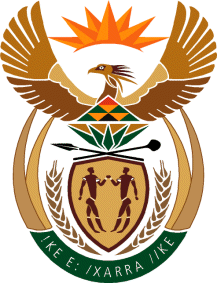 MINISTRY: COMMUNICATIONS
REPUBLIC OF SOUTH AFRICAPrivate Bag X 745, Pretoria, 0001, Tel: +27 12 473 0164   Fax: +27 12 473 0585Tshedimosetso House,1035 Francis Baard Street, Tshedimosetso House, Pretoria, 1000